جامعة الملك سعود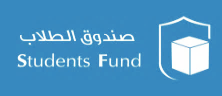 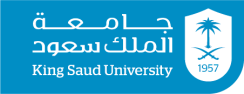 عمادة شؤون الطلابصندوق الطلابحافظة فواتيرالجهة :   	النشاط :  	رقم الاستمارة :	تم تنفيذ النشاط حسب المصروفات الموضحة بالفواتير أعلاه.	اسم المشرف : 	التوقيع :	التاريخ :        /      /	اسم المراجع :	التوقيع :	التاريخ :        /      /		يعتمد: عميد شؤون الطلاب 
رئيس مجلس إدارة صندوق الطلاب

أ.د. علي بن كناخر الدلبحيمرقم الفاتورةالمبلغ
(بدون الضريبة)ضريبة القيمة المضافةالتاريخمحتويات الفاتورةالمورد123456789101112131415الإجمالي =الإجمالي =الإجمالي =الإجمالي =فقط  (                                                        ) لا غير.فقط  (                                                        ) لا غير.فقط  (                                                        ) لا غير.